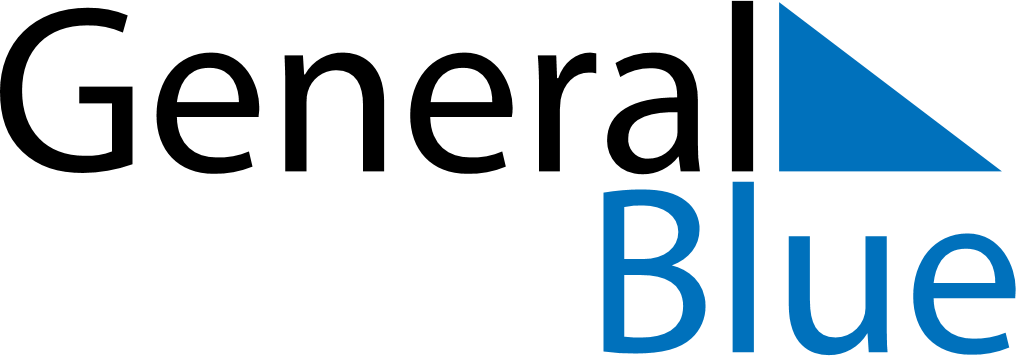 2023 - Q1Liechtenstein2023 - Q1Liechtenstein2023 - Q1Liechtenstein2023 - Q1Liechtenstein2023 - Q1Liechtenstein2023 - Q1Liechtenstein January 2023 January 2023 January 2023SundayMondayMondayTuesdayWednesdayThursdayFridaySaturday1223456789910111213141516161718192021222323242526272829303031 February 2023 February 2023 February 2023SundayMondayMondayTuesdayWednesdayThursdayFridaySaturday123456678910111213131415161718192020212223242526272728 March 2023 March 2023 March 2023SundayMondayMondayTuesdayWednesdayThursdayFridaySaturday123456678910111213131415161718192020212223242526272728293031Jan 1: New Year’s DayJan 2: Berchtold DayJan 6: EpiphanyFeb 2: CandlemasFeb 21: Shrove TuesdayMar 19: Saint Joseph